Name of Donor:	________________________________________________________________________			Please Print			First					Last	Address of Donor:	________________________________________________________________________			Street Address			________________________________________________________________________			City						State				Zip CodeDay Phone:		_____________________________      Evening Phone: _________________________Email:			_______________________________________________________________________This contribution is   In Honor of: _____________________________________________________________________     Please Print			First					Last	  In Memory of: ____________________________________________________________________         Please Print			First					Last  Other: __________________________________________________________________________ 	        Please Print				First					Last Please send an acknowledgement to:Name:		____________________________________________________________		Please PrintAddress:	____________________________________________________________		Street Address		____________________________________________________________		City					State		              Zip CodeAmount Enclosed:	_____________________________________________________			Make check payable to City of Conway - Lakeside CemeteryNote:   Contributions are tax deductible.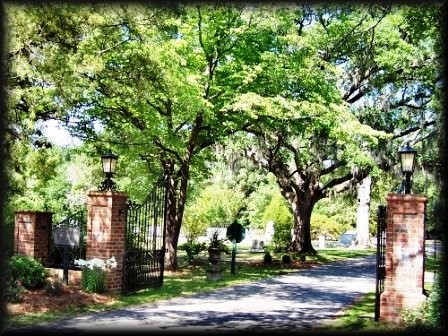 Mail to:  City of Conway	    Lakeside Cemetery	    PO Box 1075	    Conway, SC 29528-1075